The Frederick Law Olmsted Society Invites You and Your Family and Friends to Learn about Riverside’s History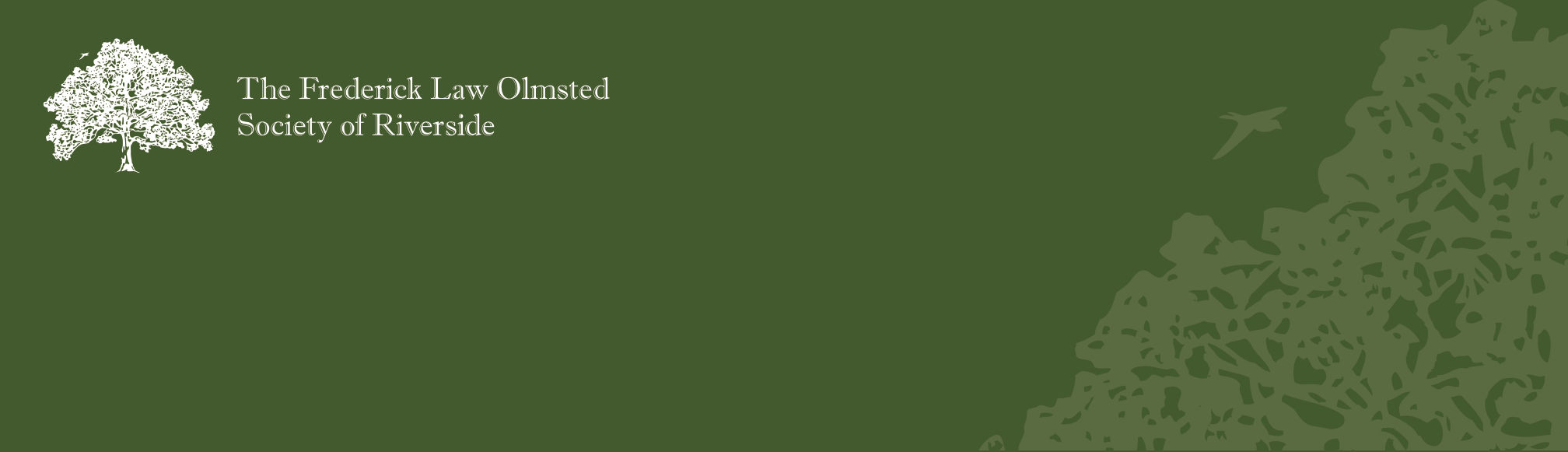 NORTH TOURS	• May 29• July 31• September 18The North Tour covers the area north of the railroad tracks and features the Longcommon (key to Olmsted’s plan), an architecturally significant school, place of worship designed by Jenny, and homes by Silsbee, Wright, Perkins, and Purcell & Elmslie.South Tours• June 26• August 28• October 30The South Tour covers Swan Pond Park, Scottswood Common, Wright’s Country Estate & service buildings, architecture by Jenny, Drummond, Kenny & Vinci, Wittlesey, and a home designed by Olmsted’s partner, Calvert Vaux.Don’t miss this opportunity to explore the winding roads, expansive green parkways and varied architecture of this National Historic Landmark designed by Frederick Law Olmsted.  Tours last about two hours.  Proceeds benefit Olmsted landscape preservation, educational programs and architectural restoration in Riverside.Tours depart 2:00 PM Riverside Railway Depot90 Bloomingbank Road, Riverside, Illinois(Main train station – east side of platform)$10 per person($3 discount for Olmsted Society members and seniors 62+)